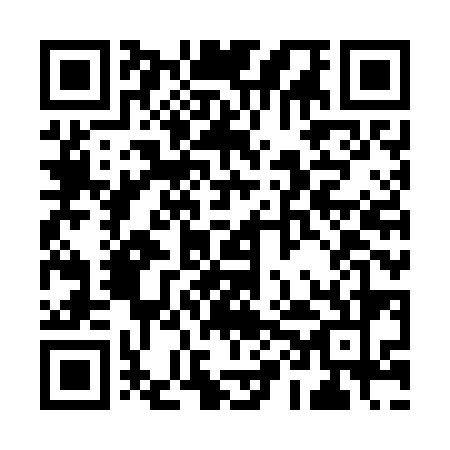 Prayer times for Ilha Solteira, BrazilWed 1 May 2024 - Fri 31 May 2024High Latitude Method: NonePrayer Calculation Method: Muslim World LeagueAsar Calculation Method: ShafiPrayer times provided by https://www.salahtimes.comDateDayFajrSunriseDhuhrAsrMaghribIsha1Wed5:276:4212:223:386:027:132Thu5:276:4212:223:376:027:133Fri5:276:4312:223:376:017:124Sat5:286:4312:223:376:017:125Sun5:286:4412:223:366:007:126Mon5:286:4412:223:366:007:117Tue5:286:4412:223:355:597:118Wed5:296:4512:223:355:597:109Thu5:296:4512:223:355:587:1010Fri5:296:4512:223:345:587:1011Sat5:306:4612:223:345:577:0912Sun5:306:4612:223:345:577:0913Mon5:306:4712:223:345:577:0914Tue5:306:4712:223:335:567:0815Wed5:316:4712:223:335:567:0816Thu5:316:4812:223:335:557:0817Fri5:316:4812:223:325:557:0818Sat5:326:4912:223:325:557:0719Sun5:326:4912:223:325:557:0720Mon5:326:4912:223:325:547:0721Tue5:336:5012:223:325:547:0722Wed5:336:5012:223:325:547:0723Thu5:336:5112:223:315:547:0724Fri5:346:5112:223:315:537:0625Sat5:346:5112:223:315:537:0626Sun5:346:5212:223:315:537:0627Mon5:346:5212:233:315:537:0628Tue5:356:5312:233:315:537:0629Wed5:356:5312:233:315:537:0630Thu5:356:5312:233:315:527:0631Fri5:366:5412:233:315:527:06